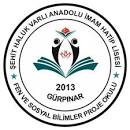 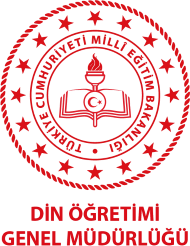 2023-2024 EĞİTİM ÖĞRETİM YILIŞEHİT HALUK VARLI ANADOLU İMAM HATİP LİSESİ(Fen ve Sosyal Bilimler Proje Okulu) “ÜNİVERSİTEYE DOĞRU HEDEF 2024” PROJESİYILLIK EYLEM PLAN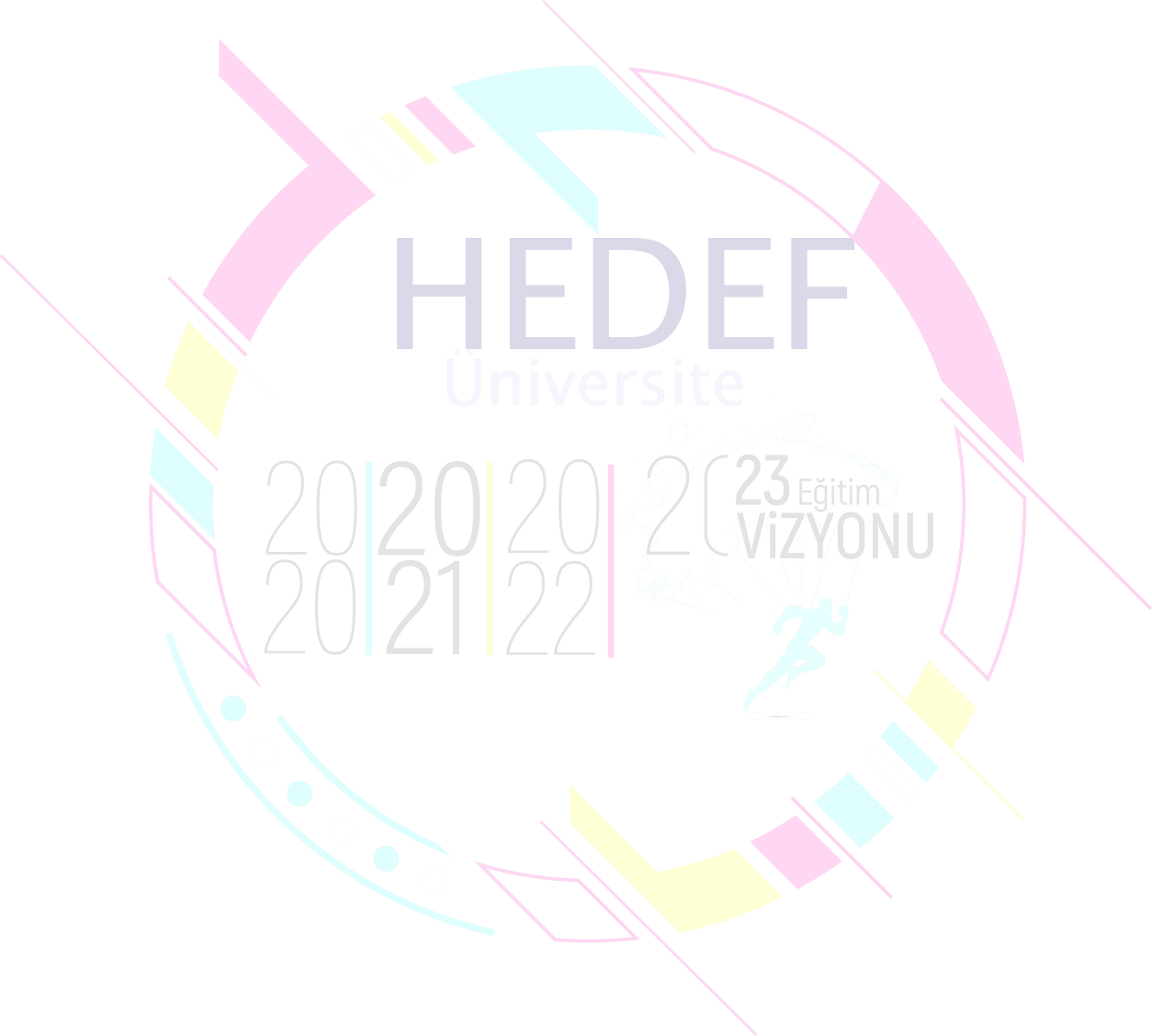 AYYAPILACAK FAALİYETLERMART-NİSAN- MAYIS 2023“Hedef 2024 YKS” projesinin okul öğretmenlerine tanıtılması.Hazırlanan Yıllık Eylem Planında belirlenen faaliyetler ile ilgili veli ve öğrencilerin “Hedef 2024” Proje toplantısında bilgilendirilmesiTYT Deneme sınavı yapılmasıAYYAPILACAK FAALİYETLERHAZİRAN 2023Akademik Takip ve Danışma Komisyonunun Oluşturulması ve ilk toplantının yapılmasıOkul Hedef 2024 logosu yapılmasıHedef 2024 tanıtım afişi hazırlanmasıKaynak kitaplarının temini ve öğrencilere teslimiDeneme Takviminin belirlenmesiPlanın gözden geçirilip güncellenmesiAYYAPILACAK FAALİYETLEREYLÜL 2023Akademik Takip ve Danışma Komisyonu toplantısı yapılmasıKoçluk Sistemi ile ilgili kullanılacak evrakların hazırlanması.(Defter haline getirilmesi.)Koçluk Sistemi ile ilgili öğretmenlere müşavirlik yapılmasıKoçluk Sistemi’ne dahil olacak öğrencilerin belirlenmesiTYT deneme sınavlarının yapılmasıEKİM-2023Üniversiteye Hazırlık Programı Yıllık Eylem Planın gözden geçirilip güncellenmesiKoçluk öğrenci takip dosyalarının hazırlanıp koçluk sistemi ile öğrencilerin sınav çalışmalarının takibine başlanmasıTYT deneme sınavlarının yapılması Okulun internet sitesinde Hedef 2024 başlığı oluşturulmasıHedef 2024 KTS Aylık Rapor girişinin proje koordinatörü tarafından yapılması.KASIM 2023Bazı derslerde “Konu tarama testi” yapılmasıTYT deneme sınavlarının yapılması Okulumuzdaki üniversiteye yönelik yapılan çalışmalar ile ilgili  velilerin bilgilendirilmesi.2023 Yüksek Öğretim Kurumları Sınavının (YKS) 12.sınıflara uygulanması.Mesleki Rehberlik çalışmaları kapsamında bir meslek elemanının öğrencilerle okulda ya da zoom üzerinden buluşturulması.Din Öğretimi Genel Müdürlüğünce yayınlanan "Hedef 2024" anket çalışmalarına katılımın sağlanması.Hedef 2024 KTS Aylık Rapor girişinin proje koordinatörü tarafından yapılması.ARALIK 2023TYT ve AYT deneme sınavlarının yapılması Öğrenci koçlarının, veliler ile öğrencilerin deneme sınav sonuçlarının analizini yaparak görüşmesi.Mesleki Rehberlik çalışmaları doğrultusunda 12. Sınıf öğrencilerile birebir görüşmeler yapılması.Danışma Kurulu toplantısının yapılmasıMEB Din Öğretimi Genel Müdürlüğü tarafından hazırlanan meslek dersleri çoktan seçmeli sorularının öğrencilere test şeklinde verilerek "Meslek Dersleri Soru Çözüm Saati" uygulamasının gerçekleştirilmesi.Hedef 2024 KTS Aylık Rapor girişinin proje koordinatörütarafından yapılması.OCAK 2024TYT ve AYT deneme sınavlarının yapılması Başarılı iş insanlarını öğrencilerle görüştürerek (yüz yüze ya da online) öğrencilerde hedef oluşturulmasının sağlanmasıBazı derslerden konu tarama sınavı yapılması1. Dönem yapılan çalışmaların değerlendirilmesiOkulumuzda yapılan çalışmalar ile ilgili veli bilgilendirme toplantısı yapılmasıHedef 2024 KTS Aylık Rapor girişinin proje koordinatörü tarafından  yapılması.ŞUBAT 2024Deneme Sınavı Takviminin güncellenmesi,Planlanan deneme sınavlarının yapılması12. Sınıf öğrencilerinin sınav deneyimi için Milli SavunmaÜniversitesi Sınavına başvurularının sağlanması.Bazı derslerde konu tarama testleri yapılmasıYKS’de yer alan derslerin öğretmenleriyle ve rehberlik ile toplantı yapılarak ders bazındaki özel sorunların tespit edilmesi ve      gerekli tedbirlerin alınması.Hedef 2024 KTS Aylık Rapor girişinin proje koordinatörü tarafından yapılması.MART 2024Planlanan deneme sınavlarının yapılması2024-(YKS) Yükseköğretim Kurumları Sınavına yönelik rehberlik servisiyle iş birliği yaparak öğrencilerin bilgilendirilmesi ve başvuru yapmalarının sağlanması.YKS başarılı olmuş mezun öğrencilerin sınava hazırlanan öğrencilerle buluşturulması.Öğrenci koçlarının, veliler ile öğrencilerin deneme sınav sonuçlarının analizini yaparak görüşmesi.Mesleki Rehberlik çalışmaları doğrultusunda 12. Sınıf öğrencilerile birebir görüşmeler yapılması.12. Sınıf öğrencilerine ve öğretmenlere yönelik motivasyon amaçlı yemek düzenlenmesi.Hedef 2024 KTS Aylık Rapor girişinin proje koordinatörü tarafından  yapılması.NİSAN 2024Planlanan deneme sınavlarının yapılmasıNisan Ayı Ara tatilinde “ Soru Çözüm Ödevleri” planlanması ve  takip edilmesi.12. Öğrencilerine Sınav Kaygısı ve Stresi ile ilgili çalışmalar yürütülmesiDeneme Sınavlarının analizlerinin yapılarak analizlere göre öğrencilere bireysel Rehberlik yapılmasıHedef 2024 KTS Aylık Rapor girişinin proje koordinatörü tarafından yapılması.MAYIS 2024Planlanan deneme sınavlarının yapılması12. Sınıf öğrencilerine ve öğretmenlere yönelik isteklendirme amaçlı  eğlenceli yarışmalar düzenlenmesiSeviye Tespit Sınavının Uygulanması (11. sınıftan 12. Sınıfa geçeceklere yönelik )Hedef 2024 KTS Aylık Rapor girişinin proje koordinatörü tarafından yapılması.HAZİRAN 2024Sınav öncesinde öğrenci koçları tarafından öğrencilerin aranaraköğrencilere “başarılar” dilenmesi. Sınav günü ve öncesinde yapılacaklarla ilgili velilere bilgi verilmesi.Öğrenci Koçluğuyla ilgili çalışmaların; öğretmen, öğrenci ve velilere duyurulması (11. sınıftan 12. sınıfa geçeceklere yönelik)Hedef 2024 KTS Aylık Rapor girişinin proje koordinatörü tarafından  yapılması.